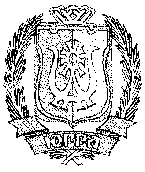 ДЕПАРТАМЕНТ ЭКОНОМИЧЕСКОГО РАЗВИТИЯХАНТЫ-МАНСИЙСКОГО АВТОНОМНОГО ОКРУГА – ЮГРЫ(ДЕПЭКОНОМИКИ ЮГРЫ)ПРИКАЗ29 декабря 2014 г.						                       № 307 г. Ханты-МансийскО методических рекомендациях для органов местного самоуправления муниципальных образований Ханты-Мансийского автономного округа –   Югры по вопросам развития конкуренции на потребительском рынке(с изменениями от 13.11.2017 № 224) Во исполнение государственной программы Ханты-Мансийского автономного округа – Югры «Социально-экономическое развитие, инвестиции и инновации Ханты-Мансийского автономного округа –  Югры на 2014 - 2020 годы», утвержденной постановлением Правительства Ханты-Мансийского автономного округа – Югры от 09.10.2013 № 419-п, государственной программы Ханты-Мансийского автономного округа – Югры «Развитие агропромышленного комплекса и рынков сельскохозяйственной продукции, сырья и продовольствия в Ханты-Мансийском автономном округе – Югре в 2014 - 2020 годах», утвержденной постановлением Правительства Ханты-Мансийского автономного округа – Югры от 09.10.2013 № 420-п                                              
и Плана мероприятий («дорожная карта») «Развитие конкуренции в Ханты-Мансийском автономном округе – Югре»,  утвержденного распоряжением Правительства Ханты-Мансийского автономного округа – Югры от 04.06.2014 № 382-рп для анализа целевых показателей рынка услуг розничной торговли, в том числе физической доступности  продовольствия для населения, приказываю:Утвердить прилагаемые методические рекомендации для органов местного самоуправления муниципальных образований Ханты-Мансийского автономного округа – Югры по вопросам развития конкуренции на потребительском рынке. Приложение к приказу Департамента экономического развития Ханты-Мансийского автономного округа – Югры от 29 декабря 2014 г. № 307Методические рекомендации для органов местного самоуправления муниципальных образований Ханты-Мансийского автономного округа – Югры по вопросам развития конкуренции на потребительском рынкеОбщие положенияНастоящие Методические рекомендации разработаны в соответствии:со строкой 4.2 Задачи 1 Подпрограммы IV «Развитие конкуренции и потребительского рынка» Таблицы 2 приложения к постановлению Правительства Ханты-Мансийского автономного округа – Югры от 09.10.2013 № 419-п; со строкой 1.6 Задачи 1 Мероприятий по обеспечению продовольственной безопасности Таблицы 2 приложения к постановлению Правительства Ханты-Мансийского автономного округа – Югры от 09.10.2013 № 420-п; со строкой 4.4 Мероприятий по реализации мер по развитию конкуренции на отдельных рынках товаров, работ, услуг Плана мероприятий («дорожной карты») «Развитие конкуренции в Ханты-Мансийском автономном округе – Югре», утвержденного распоряжением Правительства Ханты-Мансийского автономного округа – Югры от 04.07.2014 года № 382-рп.Описание текущей ситуацииСоздание условий для улучшения качества жизни российских граждан, в том числе за счет развития инфраструктуры товарных рынков, создания конкурентной среды, формирования системы мониторинга проблемных товарных рынков, обеспечения качества и безопасности товаров, услуг – одно из главных составляющих перехода к инновационному социально-ориентированному типу экономического развития страны, определенному Концепцией долгосрочного социально-экономического развития Российской Федерации на период до 2020 года.Основным вкладом розничной торговли в повышение качества жизни населения является поддержание социальной стабильности и удовлетворение потребностей населения в товарах. Торговля стимулирует экономическое развитие государства и рост занятости, развитие малого бизнеса и местного производства, стимулирует приток инвестиций и повышение эффективности и производительности. Вклад торговли в валовый региональный продукт составляет 4,7%, занятость в торговле составляет 5% от общего числа занятых в экономике (в валовом внутреннем продукте около 10%, а в общей занятости в РФ на долю торговли приходится до 13%). Уровень развития торговли определяется рядом факторов, в их числе: уровень благосостояния, численность и плотность населения; доступность и стоимость финансовых ресурсов; развитие базовой инфраструктуры и инфраструктурных услуг (логистических, строительных и др.). Именно эти факторы определяют объем платежеспособного спроса и уровень издержек по формированию предложения в сфере розничной торговли, которые обуславливают инвестиционную привлекательность сектора и, следовательно, скорость его развития.Интенсивность торговли в муниципальных образованиях автономного округа в значительной степени зависит от численности населения, это характеризуется показателем среднедушевого розничного товарооборота. Интенсивность торговли в городах автономного округа выше, чем в районах почти в 2 раза. Это обусловлено тем, что жители небольших населенных пунктов при покупке товаров длительного пользования и сложного ассортимента тяготеют к городам, где предлагается широкий ассортимент товаров. По итогам реализации мероприятий, направленных на упорядочение рыночной торговли (в том числе с принятием Закона о розничных рынках в РФ – определение требований к материально-технической базе рынков, организации торгово-технологического процесса, безопасности), доля товарооборота на розничных рынках и ярмарках наметила тенденцию к снижению, в пользу современных форматов торговли. В отношении розничных рынков государством проводится политика, направленная на их организацию в капитальных зданиях, для реализации товаров непосредственно производителями. При этом товары промышленного производства сложного ассортимента должны реализовываться в объектах стационарной торговли.В целях максимально полного удовлетворения потребностей населения в услугах торговли путем создания эффективной товаропроводящей инфраструктуры, соответствующей требованиям инновационного сценария развития экономики Российской Федерации, Минпромторгом России разработана Стратегия развития торговли в Российской Федерации на 2011 – 2015 годы и период до 2020 года (приказ от 31.03.2011 № 422). Для создания товаропроводящей инфраструктуры необходимо значительно увеличить количество торговых площадей современных форматов в Российской Федерации, долю современных форматов в обороте отрасли, уровень консолидации в отрасли, долю дистанционной торговли. На основе проведенного анализа зарубежного опыта сделан вывод о необходимости обеспечения условий для развития конкуренции, поддержки малого бизнеса, не ограничивая развитие торговых сетей.Достижение нормативов минимальной обеспеченности населения площадью торговых объектов - основной критерий оценки доступности товаров для населения. Постановлением Правительства Российской Федерации от 09.04. 2016 № 291 «Об утверждении Правил установления субъектами Российской Федерации нормативов минимальной обеспеченности населения площадью торговых объектов и методики расчета нормативов минимальной обеспеченности населения площадью торговых объектов, а также о признании утратившим силу постановления Правительства Российской Федерации от 24 сентября 2010 г. № 754»  утверждены новые правила расчета нормативов минимальной обеспеченности населения площадью стационарных торговых объектов и объектов местного значения, торговой площадью до 300 кв. м реализующих продовольственные товары.  Нормативы минимальной обеспеченности населения площадью стационарных торговых объектов в Ханты-Мансийском автономном округе – Югре, в том числе в муниципальных образованиях, и нормативы минимальной обеспеченности населения площадью торговых объектов местного значения утверждены постановлением  Правительства Ханты-Мансийского автономного округа – Югры от 05.08.2016 № 291-п «О нормативах минимальной обеспеченности населения площадью стационарных торговых объектов и торговых объектов местного значения в Ханты-Мансийском автономном округе – Югре». При расчете учтены:базовые показатели минимальной обеспеченности населения площадью торговых объектов: показатели оборота розничной торговли на душу населения; среднегодовая численность постоянного населения; стоимость фиксированного набора потребительских товаров и услуг; доля розничных рынков и ярмарок в обороте розничной торговли; реальные располагаемые денежные доходы населения;  индекс темпов роста потребительских цен на товары; удельный вес пищевых продуктов (включая напитки и табачные изделия), в структуре оборота розничной торговли.Норматив объектов местного значения рассчитан с учетом площади земельных участков, отнесенных к жилым и общественно-деловым зонам и радиуса зоны торгового обслуживания (для городских населенных пунктов - 0,25 км, для сельских – 0,5 км). В международной практике используется критерий обеспеченности современными форматами торговли – торговыми объектами площадью более 400 кв.м – 1500 кв.м магазинов современных форматов на 1000 жителей.В соответствии с Федеральным законом от 06.10.2003 № 131-ФЗ «Об общих принципах организации местного самоуправления в Российской Федерации» создание условий для обеспечения жителей услугами общественного питания, торговли и бытового обслуживания относится к вопросам местного значения муниципального образования.Усилия органов власти и местного самоуправления должны быть направлены на обеспечение населения достаточным количеством современных торговых объектов, как основным условием обеспечения качества и доступности услуг розничной торговли.При том, что в целом по автономному округу показатели характеризующие уровень развития торговли имеют позитивную тенденцию, и в большинстве случаев превышают среднероссийские и по УрФО, в разрезе муниципальных образований автономного округа они сильно разнятся, в том числе: по показателям товарооборота на душу населения, обеспеченности населения торговыми объектами, качеству торговых объектов.Основные направления развития потребительского рынкаС целью удовлетворения спроса населения на услуги розничной торговли и повышения их качества, исполнительным органам государственной власти и органам местного самоуправления необходимо создавать условия для: увеличения доли магазинов современных форматов торговли свыше 400 кв.м, охвата их услугами населения автономного округа, путем обеспечения их физической доступности, в том числе для жителей малых населенных пунктов, где строительство крупных объектов экономически нецелесообразно;приближения товаров к покупателю путем развития небольших торговых объектов до 300 кв.м пешеходной доступности (магазинов у дома);укрупнения торговых объектов площадью до 50 кв.м, как не обеспечивающих достаточный уровень качества услуг розничной торговли;а также для развития сетей, как эффективного способа обеспечения физической и экономической доступности товаров для населения.Государственной программой Ханты-Мансийского автономного округа – Югры «Социально-экономическое развитие, инвестиции и инновации Ханты-Мансийского автономного округа – Югры на 2014-2020 годы» предусмотрено повысить к 2020 году обеспеченность населения автономного округа до 1000 кв.м торговой площади на 1 тыс. жителей с улучшением качества торговых объектов.Оказание государственной поддержки инвесторам для реализации инвестиционных проектов позволяет создать крупные объекты окружного значения, где наряду с сетевыми операторами осуществляет деятельность малый бизнес, в том числе по франчайзингу. Создание крупных центров позволяет обеспечить ценовую доступность товаров, за счет привлечения сетевых операторов, повышает качество обслуживания, позволяет населению совершать комплексную покупку, а кроме того – такие комплексы являются не только торговыми, но и досуговыми. Общий экономический эффект достигается за счет создания новых рабочих мест и увеличения налоговых поступлений в бюджет автономного округа.Приоритетные направления развития потребительского рынка и результаты анализа обеспеченности населения муниципального образования площадью торговых объектов как в целом так и по отдельным микрорайонам необходимо учитывать при подготовке документов территориального планирования.Основным вкладом розничной торговли в повышение качества жизни населения является поддержание социальной стабильности и удовлетворение потребностей населения в товарах и услугах. Развитие потребительского рынка способствует экономическому росту и росту занятости населения, развитию малого бизнеса и местного производства, а также стимулирует приток инвестиций и способствует повышению эффективности и производительности субъектов малого и среднего предпринимательства.Основные задачи развития конкуренции на потребительском рынке: развитие конкурентной среды и предупреждения возможных проявлений монополизма;устранение административных барьеров при развитии малого предпринимательства; повышение квалификации работников потребительского рынка;представление в средствах массовой информации консультационных материалов и материалов методологического характера;обеспечение безопасности товаров и услуг;защита потребительского рынка на основе поддержки местных товаропроизводителей; обеспечение соблюдения действующего законодательства всеми участниками сферы потребительского рынка.Последовательное решение поставленных задач по развитию потребительского рынка поможет в развитии малого предпринимательства, послужит началом в улучшении культуры обслуживания, современного качества оказываемых услуг, обеспечит развитие конкурентной среды на потребительском рынке отдельного муниципального образования и автономного округа в целом.Рекомендации по подготовке информации об уровне обеспеченности населения муниципального образования площадью торговых объектовГлавной целью развития торговой деятельности в соответствии с Федеральным законом от 28.12.2009 № 381-ФЗ «Об основах государственного регулирования торговой деятельности в Российской Федерации» является достижение нормативов минимальной обеспеченности населения площадью торговых объектов - основного критерия оценки доступности продовольственных и непродовольственных товаров для населения и удовлетворения спроса на такие товары.Нормативы минимальной обеспеченности населения площадью торговых объектов для Ханты-Мансийского автономного округа – Югры, в том числе для входящих в его состав муниципальных образований, утверждены постановлением Правительства автономного округа от 05.08.2016 № 291-п «О нормативах минимальной обеспеченности населения площадью стационарных торговых объектов и торговых объектов местного значения в Ханты-Мансийском автономном округе - Югре».  Нормативы учитываются при разработке документов территориального планирования, генеральных планов, региональных и муниципальных программ развития торговли, а также схем размещения нестационарных торговых объектов, планов организации розничных рынков, ярмарок и иных форм розничной торговли на территории муниципальных образований.В соответствии со строкой 4.3 Задачи 2 Подпрограммы IV «Развитие конкуренции и потребительского рынка» Таблицы 2 приложения к постановлению Правительства Ханты-Мансийского автономного округа – Югры от 09.10.2013 № 419-п, с целью мониторинга обеспеченности населения автономного округа торговыми площадями предприятий розничной торговли, посадочными местами в предприятиях общественного питания, для оценки результатов осуществления мер по развитию торговли, обеспечению доступности продовольственных и непродовольственных товаров для населения - составляющей продовольственной безопасности, органам местного самоуправления рекомендуется ежегодно до 1 марта года следующего за отчетным направлять в Депэкономики Югры на электронный адрес Potrebrynok@admhmao.ru, DiachkovaGG@admhmao.ru информацию в формате Excel по состоянию на 1 января года следующего за отчетным: о торговых объектах, осуществляющих деятельность по розничной продаже товаров в муниципальном образовании, по форме в соответствии с приложением 1 к Методическим рекомендациям; о предприятиях общественного питания, осуществляющих деятельность в муниципальном образовании, по форме в соответствии с приложением 2 к Методическим рекомендациям;о торговых объектах, входящих в торговую сеть, по форме в соответствии с приложением 3 к Методическим рекомендациям;о ярмарочных площадках, на которых проводятся или ранее проводились ярмарки, а также новых ярмарочных площадках по форме в соответствии с приложением 4 к Методическим рекомендациям.В пояснительную записку рекомендуется включать:описание текущей ситуации (проблем) на рынке товаров и услуг муниципального образования;цели и задачи по развитию услуг торговли и общественного питания, информацию о вновь открытых в отчетном году торговых объектах, хозяйствующих субъектах, осуществляющих деятельность с их использованием.Приложение 1к Методическим рекомендациям для органов местного самоуправления муниципальных образований Ханты-Мансийского автономного округа – Югры по вопросам развития конкуренции на потребительском рынке Информация о торговых объектах на 01.01.20__ года в муниципальном образовании ________________________________Приложение 3к Методическим рекомендациям для органов местного самоуправления муниципальных образований Ханты-Мансийского автономного округа – Югры по вопросам развития конкуренции на потребительском рынкеТорговые объекты хозяйствующих субъектов, осуществляющих розничную торговлю продовольственными товарами посредством организации торговой сети на 01.01.20___ год в муниципальном образовании   _____________________Приложение 4к Методическим рекомендациям для органов местного самоуправления муниципальных образований Ханты-Мансийского автономного округа – Югры по вопросам развития конкуренции на потребительском рынкеСистема ярмарочных площадок муниципального образования ______________________________________________Директор Департамента экономического развития – заместитель Губернатора автономного округа                                                                        П.П.Сидоровколичество, ед.количество, ед.всегов т.ч. доступных для маломобильных гражданТорговая площадь, кв.м1231Торговые центры, всего:в т.ч. до 1500 от 1500 до 3000свыше 30002Магазины всего:2.1в т.ч. продовольственныедо 5050-300300-1500свыше 15002.2непродовольственныедо 5050-300300-1500свыше 15002.2.1в т.ч. со специализацией «Печатная продукция»2.3универсальныедо 5050-300300-1500свыше 15002.4Нестационарные торговые объекты, всего:в т.ч. павильоныкиоскимобильные (автомагазины, автоприцепы)прочие2.4.1в т.ч. со специализацией «Печатная продукция»Приложение 2к Методическим рекомендациям для органов местного самоуправления муниципальных образований Ханты-Мансийского автономного округа – Югры по вопросам развития конкуренции на потребительском рынкеИнформация о предприятиях общественного питания на 01.01.20___ года в муниципальном образовании ____________________________________________________Приложение 2к Методическим рекомендациям для органов местного самоуправления муниципальных образований Ханты-Мансийского автономного округа – Югры по вопросам развития конкуренции на потребительском рынкеИнформация о предприятиях общественного питания на 01.01.20___ года в муниципальном образовании ____________________________________________________Приложение 2к Методическим рекомендациям для органов местного самоуправления муниципальных образований Ханты-Мансийского автономного округа – Югры по вопросам развития конкуренции на потребительском рынкеИнформация о предприятиях общественного питания на 01.01.20___ года в муниципальном образовании ____________________________________________________Приложение 2к Методическим рекомендациям для органов местного самоуправления муниципальных образований Ханты-Мансийского автономного округа – Югры по вопросам развития конкуренции на потребительском рынкеИнформация о предприятиях общественного питания на 01.01.20___ года в муниципальном образовании ____________________________________________________Приложение 2к Методическим рекомендациям для органов местного самоуправления муниципальных образований Ханты-Мансийского автономного округа – Югры по вопросам развития конкуренции на потребительском рынкеИнформация о предприятиях общественного питания на 01.01.20___ года в муниципальном образовании ____________________________________________________Приложение 2к Методическим рекомендациям для органов местного самоуправления муниципальных образований Ханты-Мансийского автономного округа – Югры по вопросам развития конкуренции на потребительском рынкеИнформация о предприятиях общественного питания на 01.01.20___ года в муниципальном образовании ____________________________________________________Приложение 2к Методическим рекомендациям для органов местного самоуправления муниципальных образований Ханты-Мансийского автономного округа – Югры по вопросам развития конкуренции на потребительском рынкеИнформация о предприятиях общественного питания на 01.01.20___ года в муниципальном образовании ____________________________________________________Приложение 2к Методическим рекомендациям для органов местного самоуправления муниципальных образований Ханты-Мансийского автономного округа – Югры по вопросам развития конкуренции на потребительском рынкеИнформация о предприятиях общественного питания на 01.01.20___ года в муниципальном образовании ____________________________________________________Приложение 2к Методическим рекомендациям для органов местного самоуправления муниципальных образований Ханты-Мансийского автономного округа – Югры по вопросам развития конкуренции на потребительском рынкеИнформация о предприятиях общественного питания на 01.01.20___ года в муниципальном образовании ____________________________________________________Всего предприятий общественного питанияВсего предприятий общественного питанияв том числев том числев том числев том числев том числев том числеВсего предприятий общественного питанияВсего предприятий общественного питанияобщедоступная сетьобщедоступная сетьпри предприятиях и учрежденияхпри предприятиях и учрежденияхпри учебных заведенияхпри учебных заведенияхколичествопосадочных местколичествопосадочных местколичествопосадочных местколичествопосадочных местРестораныКафеБарыЗакусочныеСтоловыеПрочиеНаименование хозяйствующего субъектаТорговая марка (наименование торгового объекта)Количество торговых объектовТорговая площадь, кв.мНаименование хозяйствующего субъектаТорговая марка (наименование торгового объекта)Количество торговых объектовТорговая площадь, кв.мНаименование хозяйствующего субъектаТорговая марка (наименование торгового объекта)Количество торговых объектовТорговая площадь, кв.м1234№ п/пЯрмарочная площадкаЯрмарочная площадкаЯрмарочная площадкаЯрмарочная площадкаЯрмарочная площадкаОператор ярмарочной площадкиОператор ярмарочной площадки№ п/падресплощадь, кв.мвозможность подключения к эл. сетямколичество местколичество местнаименованиеКонтакты: адрес, e-mail, телефон№ п/падресплощадь, кв.мвозможность подключения к эл. сетямторговыхдля осуществления торговли с автомашиннаименованиеКонтакты: адрес, e-mail, телефон123456910